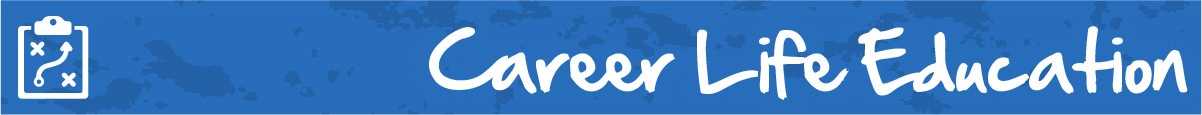 M3 Lesson 3: Digital CitizenshipCore Competencies:Big Ideas:Cultivating networks and reciprocal relationships can support and broaden career-life awareness and options
Curricular Competencies:Examine the influences of personal and public profiles on career-life opportunitiesIdentify risks and appreciate benefits associated with personal and public digital footprintsCommunicate with the intent to highlight personal strengths, talents, accomplishments and abilitiesAssignment:Watch the video by Sherry Turkle, "Connected, but alone?"  (https://www.youtube.com/watch?time_continue=2&v=t7Xr3AsBEK4) Have students fill out the TEDTalk worksheet while watching the video.While watching the video, think about some of the following statements, or discuss Ms. Turkle’s meaning in her talk. Do students agree or disagree with the statements?“The illusion of companionship without the demands of friendship.”“Being alone feels like a problem to be solved.”“We have everything we need to start. We have each other. And we have the greatest chance of success if we recognize our vulnerability.”“We all need to focus on the many many ways technology can lead us back to our real lives, our own bodies, our own communities, our own politics, our own planet. They need us.”Assessment:CommunicationThinkingPersonal & Social